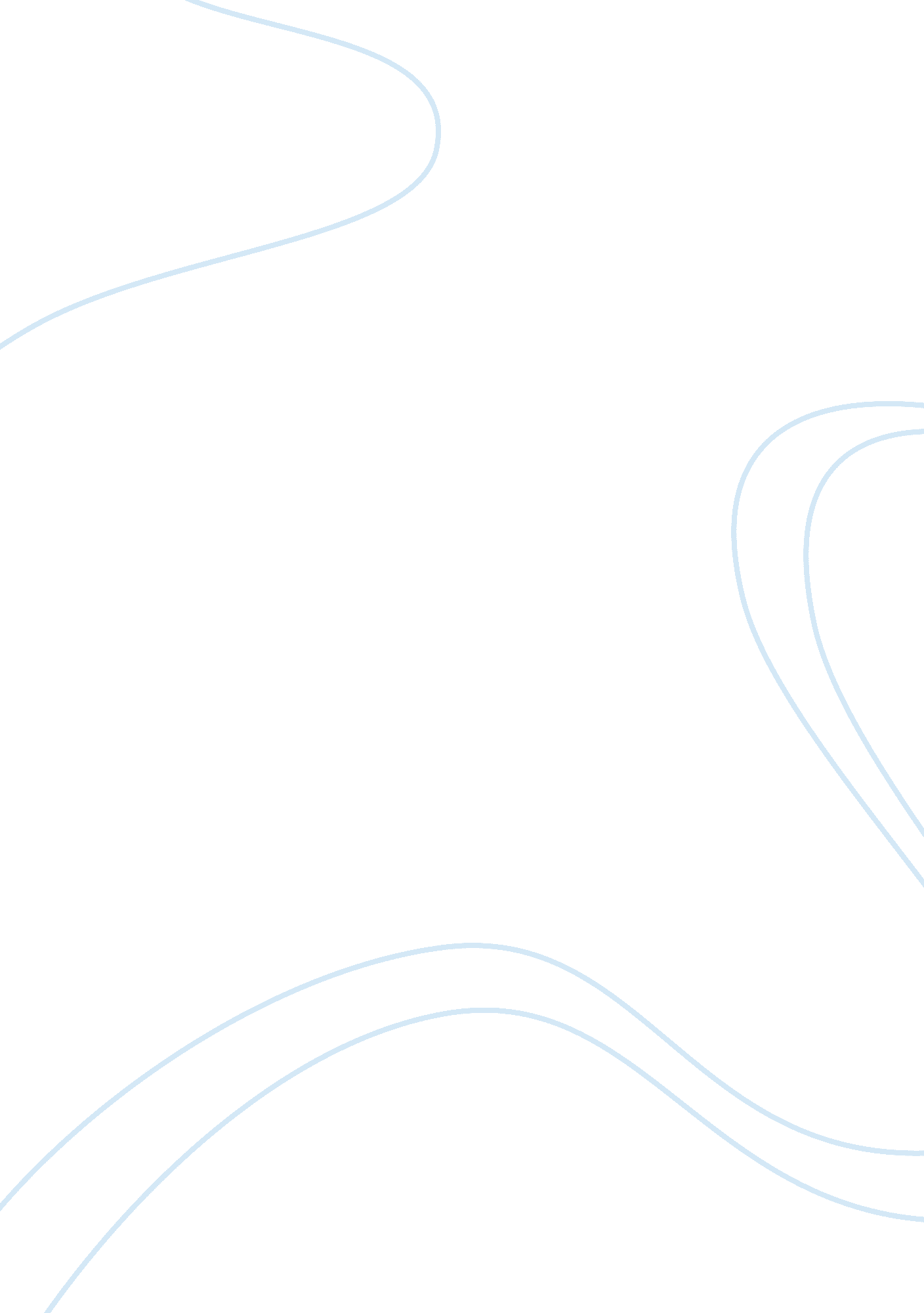 Education and the gender wage gap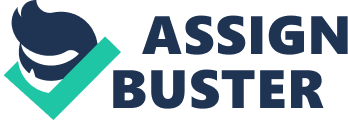 Education and the Gender Wage Gap Introduction Better opportunities, higher income, a larger wealth of knowledge… These are just a few of the many reasons that 19 million Americans enroll in college annually. Women make up about 56 percent of that nineteen million, and that number is rising. So why is it that the number of women enrolling in college is increasing? It could be the fact that women are now more able to pursue careers that historically have been male dominated, such as science, engineering, and law. It could also be that simply men are more likely to work in jobs that do not require a college diploma, such as manual labor jobs like manufacturing and construction. With more women pursuing higher education, the question remains: does obtaining higher education in fact close the gender wage gap? Literary Review In 2016, the wage gap disparity between men and women as a whole narrowed to 81 cents on the dollar earned by a man, up from 57 cents on the dollar in 1975 (“ Women Can’t Win). As the age gap has become smaller and smaller, the number of women completing Associate’s, Bachelor’s, and Doctoral Degrees has risen. From 1970, the number of bachelor’s degrees obtained by women has increased from 43 percent to 57 percent in 2015 (“ Women Can’t Win”). Education has served as the main way for women to catch up to the earnings of men. Interestingly enough, the largest wage gaps exist in the highest paying fields. Over a lifetime, out of men and women who earn graduate degrees in business, women earn $1. 6 million less over the course of their careers (“ Women Can’t Win”). One reason for this may be that women still take on the majority of caretaking for their children. Studies show that most widening in the wage gap occurs to college graduates in the first seven years after leaving college because that is when families are being formed and mothers must take time away from work (Goldin). As women’s family responsibility increases, women’s advances and wages fall farther behind. There are many factors to consider beyond just level of education, but according to the article, “ The Gender Income Gap and the Role of Education,” there are four major factors that impact the gender income gap: choice of college major, skills measured by standardized tests, amount of education, and selectivity of the college attended. When considering these factors, it is important to remember that many college majors still show segregation (Bobbitt-Zeher). Women are often much more likely than men to major in fields that are less rewarded with higher incomes like childhood education and the humanities. In 2000-2001, women earned 20 percent of engineering degrees and 77 percent of education degrees (Bobbitt-Zeher). When looking at skills measured by standardized tests, research has suggested that since the 1970’s, higher abilities and scores in STEM related majors have been predictive of higher future salaries. Male students have been dominant on these standardized tests, but the disparities between men and women are shrinking. One study found that the wage gap disappears between men and women with the highest math skills (Bobbitt-Zeher). College selection can also play an important role in job opportunities, often the more prestigious the institution, the higher salaries expected in the future. Studies show that more prestigious and selective universities are less likely to offer degrees that are typically female dominated like childhood education, so depending on a female’s major choice, she may attend a less selective institution. The differences in the college majors chosen by males and females is critical to understanding the wage gap. More and more research suggest that women are more sensitive to negative feedback than men (Kugler). This research examines the likelihood that a woman would change majors in response to bad grades. In the article, “ Choice of Majors: Are Women Really Different from Men?” their data shows twelve percent of students change majors, and of those that switch, sixty percent are female. The study finds that it does in fact take more than just negative feedback for a female to switch majors, but also low grades, gender composition of class, and external stereotyping signals (Kugler). When considering STEM majors that are more challenging, males may be more likely to persist and graduate than that of female peers. After considering median lifetime earnings based on eight different education levels, it is evident women earn about a quarter less than men over a lifetime (Carnevale). As earning levels for men increase, women have to obtain more college to keep up. According to the data provided in the article, “ The College Payoff: Education, Occupations, Lifetime Earnings,” men with some college but no degree earn about the same as a woman with a Bachelor’s Degree. Interestingly, Claudia Goldin, a Harvard economist, suggests that men and women with identical degrees and experience are still paid unequally (“ Women Can’t Win”). Data My dependent variable, wage, comes from the Bureau of Labor Statistics article, “ More Education Still Means More Pay in 2014.” The study spans 35 years and compares median weekly earnings for men and women with varying levels of education. My first independent variable is gender, taken from the same article, one representing male and two representing females. My second independent variable is education from the same article. The levels of education represented are . 25 representing less than a high school diploma, . 5 representing a high school diploma, . 75 representing some college but no degree, and 1. 0 representing a bachelor’s degree. In my study, I included a total of 72 observations of weekly wages by education and gender from years 1979-2014. Note: Standard errors are in parentheses Regression Specification: Wages = 638. 618 – 240. 428 Gender + 805. 913 Education + u Wages = 533. 154 – 204. 792 Gender + 913. 578 Education + u Interpretation I performed two separate regressions, one unrestricted, and one restricted to the years 2000-2014. In the unrestricted model, the coefficient gender shows that a one-unit change in gender (male to female), if education remains the same, causes a 240. 428 decrease in wages. The coefficient education shows that a one-unit change in education, if gender remains the same, causes an increase in median weekly wages by 805. 913. In the restricted model, the coefficient gender shows that a one-unit change in gender (male to female), if education remains the same, causes a 204. 792 decrease in wages. The coefficient education shows that a one-unit change in education, if gender remains the same, causes an increase in median weekly wages by 913. 578 When comparing the results of these two regressions, it is interesting to see that the margin for median weekly wages for females vs. males actually became smaller when looking at years 2000-2014 compared to 1979-2014 (approximately $35. 636 less per week). It is also interesting to see that completing more education raises median weekly wages substantially in 2000-2014 compared to 1979-2014 (approximately $107. 665 more per week). A t-test of the OLS unrestricted regression was conducted to test if gender has an effect on wages. The null hypothesis is: Gender does not have an effect on wages. The alternate hypothesis is: Gender does have an effect on wages. The Tcrit = +/-1. 9935 at a 95% confidence level. The Tstat = -240. 428/18. 7826 = -12. 8005707 and therefore, since the Tstat of gender is larger than the Tcrit, gender has a statistically significant effect on wages. The null hypothesis is rejected. Another t-test was conducted to see if education has an effect on wages. The null hypothesis is that education does not have an effect on wages. The alternate hypothesis is that education does have an effect on wages. The Tcrit remains the same. The Tstat = 805. 913/34. 0031 = 23. 7011625. Since the Tstat is greater than the Tcrit, education also has a statistically significant effect on wages. The null hypothesis is rejected. A White’s test was conducted on the unrestricted specification of the OLS regression to determine if heteroskedasticity is present in the regression model. The null hypothesis is: Heteroskedasticity in not present. The alternate hypothesis is: Heteroskedasticity is present. Because the p-value of 0. 050049602 is greater than the p-value of 0. 05, we fail to reject the null hypothesis and heteroskedasticity is not present at a 95% confidence interval. Conclusion After completing this study, it is clear there are many factors that affect the gender wage gap. That being said, there are many ways that this research can be expanded upon. One way would be recording more data on the wages of men and women with similar experience, test scores, family, and education levels. This data could provide more information on where the wage differences exist for men and women, and how big that gap is, if any, for men and women with similar factors. More research can also be done to study college major choices of men and women to see if the number of women choosing STEM majors has shifted. As more women continue to pursue degrees that will result in higher paying careers, research should be done to see if the wage gap decreases. The amount of information that already exists on this topic is huge. The important thing will be to continue to collect this information as society advances. Understanding more of why and where the gender wage gap exists will bring us closer to equality. Works Cited Bobbitt-Zeher, Donna. “ The gender income gap and the role of education.” Sociology of education 80. 1 (2007): 1-22. Bureau of Labor Statistics, U. S. Department of Labor, The Economics Daily, More education still means more pay in 2014 on the Internet athttps://www. bls. gov/opub/ted/2015/more-education-still-means-more-pay-in-2014. htm(visited November 27, 2018). Carnevale, Anthony P., Nicole Smith, and Artem Gulish. “ Women Can’t Win: Despite Making Educational Gains and Pursuing High-Wage Majors, Women Still Earn Less than Men.” (2018). Carnevale, Anthony P., Stephen J. Rose, and Ban Cheah. “ The college payoff: Education, occupations, lifetime earnings.” (2013). Goldin, Claudia, et al. “ The expanding gender earnings gap: evidence from the LEHD-2000 census.” American Economic Review 107. 5 (2017): 110-14. Kugler, Adriana D., Catherine H. Tinsley, and Olga Ukhaneva. “ Choice of Majors: Are Women Really Different from Men? No.” w23735. National Bureau of Economic Research, 2017. Variables Observations Mean Standard Deviation Minimum Maximum Wages 72 773. 2777778 260. 0615432 404 1465 Gender 72 1. 5 0. 503508815 1 2 Education 72 0. 614583333 0. 278127225 . 25 1 Dependent Variable: Wages Dependent Variable: Wages Dependent Variable: Wages (OLS) Unrestricted (OLS) Restricted Constant 638. 618*** 533. 154*** (35. 2748) (57. 5992) Gender -240. 428*** -204. 792*** (18. 7826) (31. 2670) Education 805. 913*** 913. 578*** (34. 0031) (58. 3530) Nobs 72 30 R 2 0. 909113 0. 911608 Year Wages Gender Education 1979 1204 1 1 1979 562 2 0. 5 1980 732 1 0. 25 1980 795 2 1 1981 890 1 0. 5 1981 638 2 0. 75 1982 969 1 0. 75 1982 434 2 0. 25 1983 1172 1 1 1983 557 2 0. 5 1984 668 1 0. 25 1984 662 2 0. 75 1985 1239 1 1 1985 666 2 0. 75 1986 662 1 0. 25 1986 899 2 1 1987 992 1 0. 75 1987 427 2 0. 25 1988 1306 1 1 1988 573 2 0. 5 1989 954 1 0. 75 1989 426 2 0. 25 1990 953 1 0. 75 1990 940 2 1 1991 592 1 0. 25 1991 693 2 0. 75 1992 782 1 0. 5 1992 673 2 0. 75 1993 574 1 0. 25 1993 985 2 1 1994 927 1 0. 75 1994 555 2 0. 5 1995 782 1 0. 5 1995 659 2 0. 75 1996 537 1 0. 25 1996 549 2 0. 5 1997 1318 1 1 1997 404 2 0. 25 1998 933 1 0. 75 1998 1026 2 1 1999 824 1 0. 5 1999 575 2 0. 5 2000 950 1 0. 75 2000 418 2 0. 25 2001 1426 1 1 2001 695 2 0. 75 2002 812 1 0. 5 2002 428 2 0. 25 2003 552 1 0. 25 2003 1071 2 1 2004 954 1 0. 75 2004 612 2 0. 5 2005 790 1 0. 5 2005 712 2 0. 75 2006 550 1 0. 25 2006 1062 2 1 2007 925 1 0. 75 2007 421 2 0. 25 2008 780 1 0. 5 2008 691 2 0. 75 2009 1465 1 1 2009 422 2 0. 25 2010 917 1 0. 75 2010 1071 2 1 2011 514 1 0. 25 2011 679 2 0. 75 2012 758 1 0. 5 2012 578 2 0. 5 2013 508 1 0. 25 2013 407 2 0. 25 2014 751 1 0. 5 2014 1049 2 1 NOBS 72 72 72 Mean 773. 2777778 1. 5 0. 614583333 St. Dev. 260. 0615432 0. 503508815 0. 278127225 Minimum 404 1 0. 25 Maximum 1465 2 1 